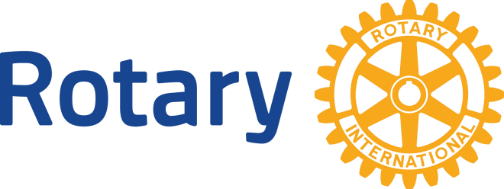 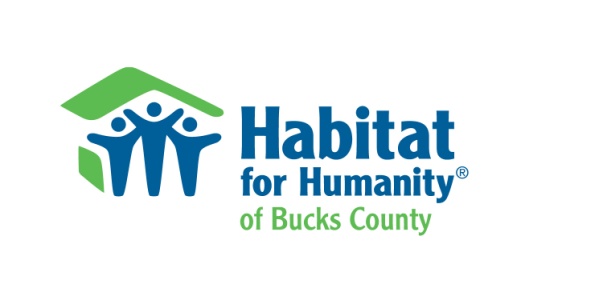 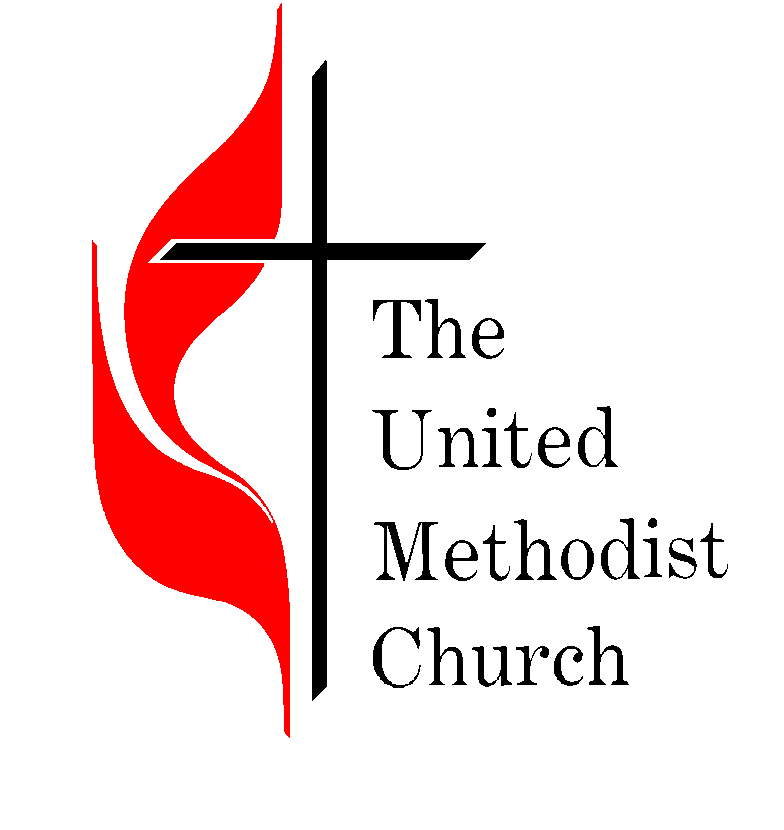 Habitat for Humanity of  Presents TheHabitat For Humanity 5KSponsorship OpportunitiesThe Event:	A charity 5K road race and kids’ fun run, all proceeds supporting Habitat for Humanity of When:	Saturday November 30, 2019.  Race time - Where:	Quakertown United , 1875 Freier Road, Quakertown PA 18951Organized By:	Quakertown Rotary Club			Quakertown United Race Organizer: 	Bill Tuszynski, 267-374-1631; wtuszynski@verizon.netSponsors Receive: On-site recognition			Logo on race shirtRecognition on the Habitat (www.habitatbucks.org) and Quakertown Rotary (www.quakertownrotary.org) websitesRecognition in press release materialsTwo complimentary shirtsSponsor:  					  Contact:   						 Address 						  City  			  State  		 Zip  		Phone:						  Fax:  			  E-Mail:  			Sponsor Level: Platinum ($1,000) : 	   Gold ($500)  	   Silver ($250)  	        Bronze ($100)  	   Other (	       ) In-Kind:		Food             .	   Beverages: 	         Other:  	  	   Volunteers:     	MAKE CHECK PAYABLE TO:   	Habitat for Humanity of  			    MAIL TO: 			Kimberly Morales		Habitat for Humanity of Chalfont PA 18914							k.morales@habitatbucks.orgSignature ______				_       Date			